Чумаевский филиал Муниципальное бюджетное общеобразовательное учреждение     средняя  общеобразовательная  школа села Старый ЧирчимУтверждаю: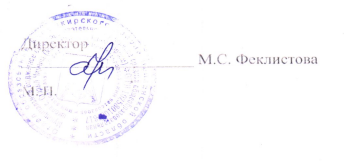 «24 » мая 2024г.Программа «Орлята России» летнего оздоровительного лагеря с дневным пребыванием  «Солнышко» при при Чумаевском филиале МБОУ СОШ с.Старый ЧирчимСОДЕРЖАНИЕПаспорт программыНормативно-правовая базаПрограмма «Орлята России» летнего оздоровительного лагеря «Солнышко» при Чумаёвском филиале МБОУ СОШ с.Старый Чирчим разработана в соответствии с нормативно-правовыми документами:Конституция РФ;Конвенция о правах ребенка (одобрена Генеральной Ассамблеей ООН 20.11.1989)Федеральный закон «Об образовании в Российской Федерации» от 29.12.2012г. № 273- ФЗФедеральный закон от 24.07.1998 № 124-ФЗ «Об основных гарантиях прав ребенка в Российской Федерации»Федеральный закон от 24.06.1999 № 120-ФЗ «Об основах системы профилактики безнадзорности и правонарушений несовершеннолетних».Типовое положение о детском оздоровительном лагере (утв. письмом Минздравсоцразвития России от 15.04.2011 № 18-2/10/1-2188).Гигиенические требования к устройству, содержанию и организации режима в оздоровительных учреждениях с дневным пребыванием детей в период каникул. СанПин 2.4.4.2599-10 (утв. постановлением Главного государственного санитарного врача РФ от 19.04.2010 № 25)Устав МБОУ СОШ с.Старый Чирчим.Приказ Приказ МБОУ СОШ с.Старый Чирчим «Открытие пришкольного лагеря при Чумаёвском филиале МБОУ СОШ с.Старый Чирчим.Положение о летнем оздоровительном лагере.Должностные инструкции работников летнего оздоровительного лагеряЗаявления родителей.Акт приемки лагеря.Пояснительная запискаЛетние каникулы составляют значительную часть свободного времени детей. Этот период как нельзя более благоприятен для развития их творческого потенциала, совершенствования личностных возможностей, приобщения к ценностям культуры, вхождения в систему социальных связей, воплощения собственных планов, удовлетворения индивидуальных интересов в личностно значимых сферах деятельности.Сделать отдых безопасным и интересным – задача педагогов. Педагоги и родители понимают, что во время отдыха обучение не заканчивается, начинается активная пора социализации,продолжение образования. Для педагогов это время связано с особой ответственностью. Им необходимо решить непростой вопрос: как организовать каникулярное время так, чтобы дети хорошо отдохнули, поправили здоровье, набрались сил, пополнили свои знания, научились чему-то новому, приобрели новых друзей и при этом находились под ненавязчивым, осторожным контролемвзрослых. В этих условиях лагерь с дневным пребыванием является как формой организации свободного времени детей, так и пространством для привития художественно-эстетическойкультуры, сохранения и укрепления здоровья, повышения творческой активности, воспитания таких качеств личности как патриотизм, ответственность, коммуникативность. “Здоровое детство - этоздорово” – эта формула становится девизом при организации детского летнего отдыха, а заодно и правилом творческого подхода к каникулам – радостному времени духовного и физическогоразвития роста каждого ребенка. Программа, по которой мы работаем, по своей направленности является модульной, то есть, включает в себя разноплановую деятельность, объединяет различные направления оздоровления, отдыха и воспитания детей в условиях летнего лагеря.С целью организации летнего отдыха детей на базе Чумаёвского филиала МБОУ СОШ с.Старый Чирчим организуется детская оздоровительная площадка с дневным пребыванием детей. Предполагается за одну смену принять 10 учащихся. Возраст детей от 7 до 15 лет. Продолжительность смены 21 день.Программа деятельности лагеря ориентирована на создание социально значимой психологической среды, дополняющей и корректирующей семейное воспитание ребенка, организацию активного, насыщенного отдыха детей, проведение работы по вопросам сохранения здоровья и здорового образа жизни, воспитания активных граждан общества путем включения вреализацию проекта «Орлята России». Программа универсальна, так как может использоваться для работы с детьми из различных социальных групп, разного возраста, уровня развития и состояния здоровья.Программа ориентирована на отдых ребят, который поможет улучшить творческие навыки, вызовет интерес к развитию новых способностей и талантов, ведь проблема раннего выявления и обучения талантливой молодежи – приоритетная в современном образовании.Мероприятия, включённые в программу, развивают социальную и формируют музыкальную культуру детей, повышают духовно-нравственное, гражданско - патриотическое, художественно- эстетическое воспитание, систематизируют знания о истории культуры своей Родины, знакомят с современными достижениями технологии, культуры и науки. Лагерь даёт дополнительные возможности для организации микросреды, ценностного ориентирования через разнообразные социальные связи, благоприятную атмосферу. Создание такой микросреды в деятельности отряда является одной из приоритетных задач лагеря.Цель и задачи программыЦель: создание условий, интересных, разнообразных по форме и содержанию для обеспечения полноценного отдыха, оздоровления детей и их творческого развития путем включения в реализацию проекта «Орлята России».Задачи:Создать условия для активного и здорового отдыха детей.Формировать устойчивую мотивацию на здоровье у обучающихся, педагогов, родителей.Формировать развитие познавательной активности, творческого потенциала каждого ребенка, способствовать развитию интеллектуальных и творческих способностей учащихся.Способствовать формированию таких качеств личности как ответственность и патриотизм.Повысить общую культуру детей.Воспитывать чувство товарищества, дружбы.Обеспечить ребенку комфортную эмоциональную среду, ситуацию успеха и развивающего общения.Формировать качества, составляющие культуру поведения, санитарно-гигиеническую культуру.Участники программыУчастниками	программы	оздоровительного	лагеря	являются	учащиеся	школы, педагогические и медицинские работники, обслуживающий персонал.Возраст воспитанников лагеря с дневным пребыванием 7-15 лет включительно. Деятельность учащихся осуществляется в 1 отряде по 10 человек. Содержательная часть программы составлена соответственно возрасту участников.Преимущество при зачислении в лагерь с дневным пребыванием имеются дети из многодетных, неполных, малообеспеченных семей, дети, лишившиеся попечения родителей.Зачисление детей в лагерь производится в соответствии с заявлениями родителей или лиц, их заменяющих.Комплектование педагогическими кадрами, обслуживающим персоналом осуществляет директор школы совместно с начальником лагеря.Работники лагеря несут личную ответственность за жизнь и здоровье детей в пределах, возложенных на них обязанностей.Этапы реализации программыРеализация программы реализуется в 5 этапов: подготовительный, организационный, основной, заключительный и аналитический.Принципы деятельности программыПрограмма летнего лагеря «Солнышко» с дневным пребыванием детей опирается на следующиепринципы:Гуманизма - отношение к каждому из детей как к самоценности.Толерантности - терпимости к мнению других людей, другому образу жизни.Творчества и творческого отношения к делу, проявление творческих способностей в полной мере.Духовности - формирование у детей и подростков нравственных ценностей, соблюдение норм морали.Доступности - учет возрастных особенностей детей и выбранных форм работы с ними.Направления деятельностиОбразовательная деятельность в рамках смены предусматривает воспитательные мероприятия, связанные с реализацией заданий треков проекта «Орлята России», то есть, с историей России, изучением духовно нравственных традиций и истории родного края, города.Образовательная деятельность также предусматривает знакомство с миром движения, звуков, красок, ощущений. На основе развития навыков моделирования, изготовления поделок из различных материалов, в процессе продуктивной творческой деятельности дети знакомятся с единой картиной мира.Оздоровительная деятельность способствует формированию культуры физического здоровья, интереса к спорту, мотивирует детей на заботу о своем здоровье и активный отдых. Для успешнойреализации данного блока необходимо оборудование детской площадки, приглашение учителя по физической культуре. Физические нагрузки, свежий воздух, знакомство с красивыми уголками природы, проведение оздоровительных и различных спортивно-развлекательных мероприятий способствует созданию положительного физиологического и психологического фона.Трудовая деятельность – одно из главнейших качеств, которое мы должны воспитать в детях, - это любовь к труду, уважение к людям труда, готовность трудиться в одной из сфер общественного производства. Труд должен стать жизненной потребностью подрастающего гражданина России.Форма деятельности – тимуровская помощь: благоустройство пришкольного участка; уход за зелеными насаждениями, полив цветов; уход за комнатными растениями; дизайнерские работы: оформление стендов, художественных мини-галерей.Культурно-досуговая деятельность состоит из обще лагерных и отрядных мероприятий (творческие конкурсы рисунков, стихов, частушек; изготовление плакатов; театрализованные игровые программы и т. д.). Получение новых знаний при подготовке к мероприятиям различнойнаправленности (викторинам, конкурсам и т. п.) приводит к обогащению мировоззрения ребенка, что в свою очередь, сказывается на изменении личностного поведения каждого члена коллектива.Сроки действия программыПрограмма является по продолжительности краткосрочной. Количество смен :1 летняя смена: 03.06.2024– 27.06.2024.Режим работы8.30 ч.-9.00 – начало работы, приход детей и подростков в лагерь с дневным пребыванием9.00 – 9.15 – утренняя зарядка9.15 – 10.00 – завтрак 10.00 - 12.00  - работа по плану отрядов, общественно полезный труд 12.00 - 13.00 - оздоровительные процедуры 13.00 - 14.00 – обед15.00 - 16.00 - работа кружков и секций16.00 - 16.30 – полдник16.30 - 18.00 - работа по плану отрядов  18.00 – уход домойИгровая модель сменыОписание игровой модели сменыВ основе игровой модели смены лежит путешествие ребят в неизвестную Страну Маленьких и Великих Открытий. Путешествовать по неизвестным местам возможно только сплочённой командой, поскольку жителям этой Страны требуется помощь. Поэтому задача ребят – создать такую команду, успешно пройти все испытания, оформить альбом «Странички Орлятской летописи» и таким образом помочь жителям сохранить их главные сокровища.Погружение в игровую модель начинается с первых дней смены. Ребята получают информацию о лагере, его территории, а также своей командой путешественников представляют творческую «визитку» и знакомятся с другими ребятами. Чтобы путешествие было успешным, необходимо всем вместе договориться о правилах, которые нужно выполнять, и познакомиться с традициями Страны, в которую отправляются путешественники.На протяжении основного периода смены ребята постепенно раскрывают тайны, знакомятся с играми, легендами, забавами, традициями, народными промыслами, узнают о величии природного и национального богатств Страны.День летит за днём, и путешествие подходит к завершению. А с ним и вопросы: смогли ли ребята помочь жителям Страны Маленьких и Великих Открытий, получилось ли оформить альбом, можно ли теперь назвать отряд настоящей командой? И что это за Страна, по которой они путешествовали столько дней? На эти вопросы ребята отвечают вместе со своим воспитателем в рамках дел двадцать первого тематического дня смены. Ребята ещё раз вспоминают, как и где они путешествовали, приходят к выводу, что всё это время путешествовали по родной России. А невидимые жители, которые оставляли им свои послания – это их друзья, их семьи и жители России.Ярким моментом завершения смены становится совместно организованный праздник. Подводя итоги смены, ребята вспоминают о своём удивительном путешествии, о знакомстве и общении с невидимыми жителями, о раскрытых тайнах и загадках, а также о совместном празднике. И чтобы всегда вспоминать и радоваться интересно прожитому лету, ребятам предлагается презентовать свой альбом «Странички Орлятской летописи».Содержание программы смены по периодамСодержание программы предполагает описание ключевых дел смены, которые рекомендованы к реализации, так как именно они поддерживают игровую модель.Организационный период (1-2 дни смены) – орлята собираются вместе после учебного года, чтобы познакомиться и интересно и познавательно провести время.Задачи организационного периода:адаптация участников смены, знакомство с правилами лагеря, распорядком дня;знакомство с территорией, историей и инфраструктурой лагеря;знакомство со всеми участниками смены в форме творческих визиток отрядов;знакомство с содержанием программы смены (ввод в игровой сюжет, информирование детей об их возможностях в смене).Основной период (3-19 дни смены) – орлята отправляются в путешествие по неизвестной стране, открывать которую им помогают невидимые жители.Задачи основного периода:знакомство с культурными традициями и национальными ценностями российского народа, изучение богатств нашей Родины;поддержание благоприятного эмоционально-психологического климата;создание	условий	для	проявления	каждым	ребёнком	индивидуальности,	его творческого и нравственного потенциала, активности и инициативы;приобщение детей к здоровому образу жизни;формирование норм взаимоотношений внутри коллектива.Итоговый период (20-21 дни смены) – орлята возвращаются из путешествия по неизвестной стране и подводят итоги.Задачи итогового периода:реализация ключевого события – большого совместного праздника, закрепляющего все этапы коллективно-творческого дела;поднятие самооценки каждого участника и значимости для него жизни в коллективе с помощью общественного признания его индивидуальных заслуг;награждение	детей	за	активное	участие	в	программе	лагеря,	вручение благодарственных писем родителям и педагогам детей;подготовка детей к завершению смены, усиление контроля за жизнью и здоровьемдетей.План-сетка мероприятийОжидаемые результатыОбщее оздоровление детей, укрепление их здоровья;Развитие лидерских и организаторских качеств детей, приобретение новых знаний, развитие творческих способностей, детской самостоятельности и самодеятельности;Получение участниками смены умений и навыков индивидуальной и коллективной творческой и трудовой деятельности, самоуправления, социальной активности;Личностный рост участников смены;Формирование коллектива единомышленников – детей и педагогов – взаимодействующих на основе принципов содружества, сотрудничества и сотворчества в психологически комфортной обстановке;Мотивация на дальнейшее творчество и познавательную деятельность по окончании лагернойсмены.181.Паспорт программы32.Нормативно-правовая база53.Пояснительная записка64.Цель и задачи программы75.Участники программы76.Этапы реализации программы87.Принципы деятельности98.Направления деятельности99.Сроки действия программы1010.Режим работы1011.Игровая модель смены1112.План-сетка мероприятий131.Номинация, в которой заявлена программа:Программа «Орлята России» летнего оздоровительного лагеря с дневным пребыванием «Солнышко» при Чумаевском филиале МБОУ СОШ с.Старый Чирчим2.Полное название программы:Программа «Орлята России» летнего оздоровительного лагеря с дневным пребыванием «Солнышко» при Чумаевском филиале МБОУ СОШ с.Старый Чирчим3.Адресат проектной деятельности:дети от 7 до15 лет;дети из семей, находящихся в трудной жизненной ситуации.4.Цель программы:Организация активного отдыха детей и воспитание гражданских и патриотических чувств через развитие социально-активной личности ребёнка на основе духовно-нравственных ценностей и культурныхтрадиций многонационального народа РоссийскойФедерации.5.Задачи:содействовать развитию у ребёнка навыков социализации, выстраивания взаимодействия внутри коллектива и с окружающими людьми посредством познавательной, игровой и коллективной творческой деятельности;познакомить детей с культурными традициями многонационального народа Российской Федерации;формировать положительное отношение ребёнка и детского коллектива к духовно-нравственным ценностям: Родина, семья, команда, природа, познание, здоровье;способствовать развитию у ребёнка навыков самостоятельности: самообслуживания и безопасной жизнедеятельности;формировать интерес ребёнка к дальнейшему участию в программе социальной активности учащихся «Орлята России» ипроектах Российского движения школьников.6.Сроки реализациипрограммы:с 03июня по 27 июня 2024 гОсновные мероприятия:Экскурсии,	конкурсные	программы,	спортивные состязания, эстафеты, народные, хороводные, познавательные игры, развлечения,праздники, викторины, мастерские, творческие встречи.7.Направления деятельности:Данная программа по своей направленности являетсяобщеразвивающей, т.е. включает в себя разноплановую деятельность, объединяет различные направленияоздоровления, отдыха и воспитания детей в условиях пришкольного лагеря.8.Ожидаемый результат:положительное отношение ребёнка к духовно- нравственным ценностям: Родина, семья, команда, природа, познание, спорт и здоровье;получение ребёнком положительного опыта взаимодействия друг с другом и внутри коллектива;проявление ребёнком интереса к различным видам деятельности (творческой, игровой, физкультурно- оздоровительной, познавательной);проявление ребёнком базовых умений самостоятельной жизнедеятельности: самообслуживание, бережное отношение  к  своейжизни и здоровью, безопасное поведение.9.Почтовый адресорганизации:442458 Пензенская область, Камешкирский район, с.Чумаёво, переулок Школьный. 210.Ф.И.О. руководителяорганизации:Размоскина М.А.11.Телефон,факс с указанием кода населенного пункта, электронный адресорганизации8(4145) 2-73-16chumchsool@yandex.ru12.Дата созданияпрограммы:Май 2024 года№Работники лагеряДолжность1Ящина Л.М.Начальник лагеря2Нуштаева М.И.Воспитатель лагеря3Согласова С.М.Воспитатель лагеря№Этапы программы, срокипроведенияСодержания этапаОтветственныеОтветственные1.Подготовительный этап «Возрождение идеи»1.Подготовительный этап «Возрождение идеи»1.Подготовительный этап «Возрождение идеи»1.Подготовительный этап «Возрождение идеи»1.Подготовительный этап «Возрождение идеи»Март -май 2024Рассмотрение вопроса организациилетней оздоровительной кампании 2024 на совещании при директоре.Утверждение программы летней оздоровительной кампании на педсовете.Утверждение программы лагеря дневного пребывания детей на педсовете.Составление графика отпусков.Подбор кадров для работы в лагере.Рассмотрение вопроса летней оздоровительной кампании на родительских собраниях.Составление списков воспитанников лагеря.Составление необходимой документации.Обеспечение условий реализации программы.Рассмотрение вопроса организациилетней оздоровительной кампании 2024 на совещании при директоре.Утверждение программы летней оздоровительной кампании на педсовете.Утверждение программы лагеря дневного пребывания детей на педсовете.Составление графика отпусков.Подбор кадров для работы в лагере.Рассмотрение вопроса летней оздоровительной кампании на родительских собраниях.Составление списков воспитанников лагеря.Составление необходимой документации.Обеспечение условий реализации программы.Администрация школы, начальник лагеря2.Организационный этап «Открытие лагерной смены»2.Организационный этап «Открытие лагерной смены»2.Организационный этап «Открытие лагерной смены»2.Организационный этап «Открытие лагерной смены»2.Организационный этап «Открытие лагерной смены»03.06.2024 г.Зачисление детей, проведение диагностики по выявлению лидерских, организаторских и творческих способностей;Запуск программы;Формирование органов самоуправления;Знакомство с правилами жизнедеятельности лагеря;Проведение инструктажей.Оформление отрядного уголка.Зачисление детей, проведение диагностики по выявлению лидерских, организаторских и творческих способностей;Запуск программы;Формирование органов самоуправления;Знакомство с правилами жизнедеятельности лагеря;Проведение инструктажей.Оформление отрядного уголка.Воспитатели3.Основной этап3.Основной этап3.Основной этап3.Основной этап3.Основной этап31.05.2024 – 27.06.2024г.Реализация основной идеи смены.Вовлечение участников смены в различные виды деятельности (спортивная, досуговая, творческая, интеллектуальная и т.д.);Реализация основной идеи смены.Вовлечение участников смены в различные виды деятельности (спортивная, досуговая, творческая, интеллектуальная и т.д.);Начальник лагеря, воспитателиРазмещение материалов о жизни лагеря на сайте школы;Осуществление текущей корректировки;В данный период дети:познают, отдыхают, трудятся;участвуют в воспитательном процессе, помогают в проведении лагерных мероприятий;учатся справляться с отрицательными эмоциями,преодолевать трудные жизненные ситуации;делают открытия в себе, в окружающем мире;развивают способность доверять себе и другим;укрепляют здоровье.4. Заключительный этап4. Заключительный этап4. Заключительный этап4. Заключительный этап27.06.2024гг.Подведение итогов смены.заключительный гала-концерт;минута отрядного общения;Начальник лагеря, воспитатели.5.Аналитический этап5.Аналитический этап5.Аналитический этап5.Аналитический этап27.06.2024г.На данном этапе организуется анализ итогов работы на смене.Начальник лагеря, воспитатели.ДЕНЬМЕРОПРИЯТИЕДень первый«Посвящение в Орлята»Торжественная линейка. Открытие лагерной смены.Беседа по технике безопасности и правилах жизни лагерной смены, инструктаж по ПДД, правилам противопожарной безопасности.Игровой час «Играю я – играют друзья»Рефлексия «Орлятские заповеди». Оформление странички«Орлятской летописи»День второй«Орленок-эколенок»Минутка здоровья «Если хочешь быть здоров!»Распределение обязанностей в отрядах, оформление отрядного уголка, девиза, отрядной речевки, эмблемы.Акция «Экологический десант» (2 отряд)Творческая	мастерская	«Удивительные	превращения» (изготовление поделок из бросового материала)Подвижные игры на свежем воздухе.Рефлексия. Оформление странички «Орлятской летописи»День третий«Орленок-фантазёр»Минутка здоровья «Путешествие в страну безопасности»Творческая встреча орлят «Знакомьтесь, это – мы!»Рефлексия «Шкатулка хранителя знаний». Оформление странички «Орлятской летописи»День четвёртый«Орлёнок- читатель»Минутка здоровья «Кто он – незнакомец?» «Сказка о царе Салтане…» - мультфильм.Подвижные игры на свежем воздухе.Рефлексия «Шкатулка читателя». Оформление странички «Орлятской летописи»День пятый«Орлёнок- читатель»Минутка здоровья «Солнышко лучистое»Эко-гид «Мы все соседи по планете» (С/б – 2 отряд)«Сказка о царе Салтане…» - мультфильм (ДК д. Вёски – 1 отряд)Подготовка творческих номеров к закрытию смены.Подвижные игры на свежем воздухе.Рефлексия «Шкатулка читателя». Оформление странички«Орлятской летописи»День шестой«Орленок-доброволец»Минутка здоровья «Сказки о здоровье»Время добрых дел. Помощь в уборке школы, а также пришкольной территории.Игра по станциям «Если добрый ты…»Подвижные игры на свежем воздухеРефлексия «Шкатулка добрых дел». Оформление странички«Орлятской летописи»День седьмой«Орленок-патриот»Минутка здоровья «Беседа о здоровье»«Моя Родина – Россия, Лихославльская земля» (С/б – 2 отряд)ИП «Делу время – потехе час» (ДК д.Вёски – 1 отряд)Проведение Акции «Я и моя Россия»Подготовка творческих номеров к закрытию смены.Подвижные игры на свежем воздухеРефлексия «Шкатулка патриота». Оформление странички«Орлятской летописи»День  восьмой«Орленок-спортсмен»Минутка здоровья «Нет вредным привычкам»Первенство лагеря по различным видам спорта.веселые стартышашкишахматыПодвижные игры на свежем воздухе. 4. Рефлексия «Шкатулка силы и ловкости». Оформление странички «Орлятской летописи»День девятый«Орленок-эрудит»Минутка здоровья «Витаминка»Просмотр видеофильма о великих ученых и их открытияхИнтеллектуальная игра «Что? Где? Когда?»Рефлексия «Шкатулка знаний». Оформление странички«Орлятской летописи»День  десятый«Орленок-спасатель»Минутка здоровья «Я выбираю безопасность»«Рефлексия «Я знаю главные правила безопасности». Оформление странички «Орлятской летописи»День одиннадцатый«Орленок-повар»Минутка здоровья «Правильное питание»Акция «Экологический десант» Кулинарное шоу «Шкатулка рецептов»Рефлексия «Я знаю главные правила безопасности». Оформление странички «Орлятской летописи»День  двенадцатый«Орленок-художник»Минутка здоровья «Все зависит от нас самих»Виртуальное посещение выставки работ русский художников.Мастер-класс «Необычное рисование» (2 отряд)Рефлексия. Рисунки на асфальте «Мы – Орлята!» Оформление странички «Орлятской летописи»День тринадцатый«Орленок- путешественник»Минутка здоровья «Аптечка в дорогу»Экскурсия в художественную галерею с.Пестровка.Подготовка творческих номеров к закрытию смены.Рефлексия «Шкатулка путешественника» Оформление странички «Орлятской летописи»День  четырнадцатый«Орленок-музыкант»Минутка здоровья «Три слагаемых здоровья»Виртуальное посещение музея музыкальных инструментов.Шуточный концерт «Мы к вам заехали на час»Игры на свежем воздухе.Рефлексия «Ноты радости». Оформление странички«Орлятской летописи»День пятнадцатый«Живём и помним»Минутка здоровья «Береги здоровье своё и другого»Митинг у памятника погибшим.Концерт «Живём и помним»Игры на свежем воздухе.Акция «День памяти и скорби»Рефлексия «Ноты скорби». Оформление странички«Орлятской летописи»День шестнадцатый«Орленок-танцор»Минутка здоровья «Мои глаза – моё богатство»Танцевальная программа «Танцуем вместе».Игры на свежем воздухе.Рефлексия «Шкатулка танцора». Оформление странички«Орлятской летописи»День семнадцатый«Орленок-на все руки мастер»Минутка здоровья «Знакомство со спокойными играми»Игра по станциям «Твори! Выдумывай! Пробуй!»Игры на свежем воздухе.Рефлексия «Шкатулка рукоделия». Оформление странички«Орлятской летописи»День восемнадцатый«Орленок-защитник»Минутка здоровья «Пожарная безопасность»Экологический час «Создание экологического постера и его защита»Игра «Ловись, рыбка!» Игры на свежем воздухе. 4. Рефлексия «Шкатулка защитника». Оформление странички«Орлятской летописи»День девятнадцатый«Орленок и его семья»Минутка здоровья «Береги нервные клетки»Творческая мастерская «Подарок своей семье»Гостиная династий «Ими гордится Россия»Игры на свежем воздухе.Рефлексия «Моя семья». Оформление странички «Орлятской летописи»День двадцатый«Орленок и его друзья»Час здоровья Командная игра «Физкульт-Ура!»Дискотека «Мы одна команда!» Игры на свежем воздухе.Рефлексия «Мои друзья». Оформление странички «Орлятской летописи»День  двадцать первый«Орленок-лидер»Минутка здоровья «В здоровом теле - здоровый дух!».Игра по станциям «Мы – Орлята!»Подведение итогов смены. Рефлексия «Я - Орленок».Оформление странички «Орлятской летописи.